 ARUNACHAL PRADESH STATE CO-OPERATIVE APEX BANK LTD.Sponsored by the Government of Arunachal PradeshHead Office: ‘D’ Sector: PO/PS: Naharlagun: 791110Papum Pare District: Arunachal PradeshE-Mail:- aruncobank@rediffmail.com Ph.0360-2245631Branch Name :- Branch Manager Signature					      Account Holder Signagure     Mobile no of Account HolderCUSTOMER INFORMATIONPARTICULARSREMARKSBusinessnameSettlementAccountNameSellerIdentifierLeft BlankMobileNumberEmailIdMccTurnoverTypeSMALL Or LARGEAcceptanceTypeOFFLINEOwnershipTypePUBLIC/PRIVATE/SOCIETY/GOVT/PARTNERSHIP /PROPRIETARYCityDistrictStatePinCodeLatitudeLongitudeAddressLine1AddressLine2PanNumberGstNumberSettlementAccountNumberSettlementIFSCYESB0ARCB01LlpInOrCinNOT MANDETORYUdyogAadhaarNOT MANDETORYElectricityBillNumberNOT MANDETORYElectricityBoardCodeNOT MANDETORYWebsiteUrlOrAppPackageNameNOT MANDETORYDobDD/MM/YYYYDoiDD/MM/YYYY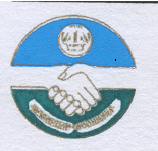 